LearningApps 
Abwechslungsreiche und spielerische Aufgaben für den ReligionsunterrichtEinzelaufgabenOsterfestkreis - Was wird gefeiert? 3/4, 5/6Aufgabe: Finde heraus, was an den einzelnen Tagen im Osterfestkreis gefeiert wird! Folge dazu dem Link:
https://learningapps.org/6819574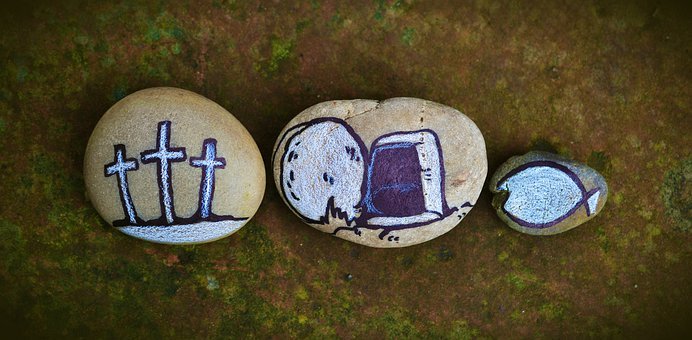 Bildquelle PixabayChristentum und Islam – Gegenüberstellung Klasse 3/4, 5/6Aufgabe: 
Ordne einen christlichen und einen muslimischen Begriff mit ähnlicher Bedeutung zu! Folge dazu dem Link. https://learningapps.org/6737519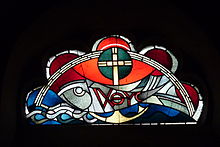 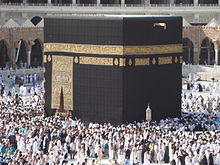 Bildquelle WikipediaKaren Kittel, Studienleiterin Vaihingen Enz/DitzingenLernbausteine und Sammlungen für mehrere Stunden(Bei den Sammlungen könnte man als Lehrperson bestimmen, welche Sammlung bearbeitet werden muss, oder wie lange man an diesen Aufgaben arbeiten sollte.)Lernbausteine Zeit und Umwelt Jesu (Sammlung) Kl.3/4Aufgabe: Finde mit Hilfe der Learning App heraus, wie Menschen zurzeit von Jesus gelebt haben. 
Folge dazu dem Link. https://learningapps.org/2051090Lernbausteine Zeit und Umwelt Jesu (Sammlung) Kl.5/6Aufgabe: Finde mit Hilfe der Learning App heraus, wie Menschen zurzeit von Jesus gelebt haben. Folge dazu dem Link. https://learningapps.org/2062323Judentum (Sammlung) Klasse 7/8, 9/10Aufgabe: Versuche dein Wissen zum Judentum mit Hilfe der Learning App auf spielerische Art und Weise zu erweitern oder zu wiederholen. Folge dazu dem Link. https://learningapps.org/4828292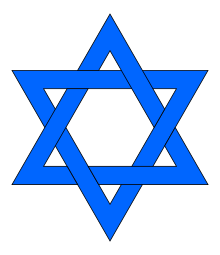 Bildquelle PixabayWeltreligionen (Sammlung) Klasse 7/8,  9/10Aufgabe: Versuche dein Wissen zu den 5 Weltreligionen mit Hilfe der Learning App auf spielerische Art und Weise zu erweitern. Folge dazu dem Link. https://learningapps.org/3567212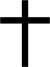 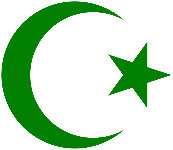 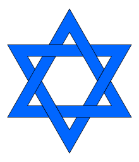 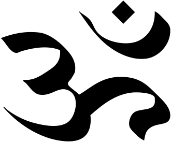 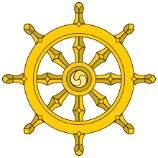 Bildquelle: WikipediaKaren Kittel, Studienleiterin Vaihingen Enz/Ditzingen